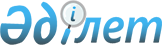 О снятии ограничительных мероприятийРешение акима села Жалгыскан Карасуского района Костанайской области от 30 декабря 2020 года № 6. Зарегистрировано Департаментом юстиции Костанайской области 30 декабря 2020 года № 9686
      В соответствии со статьей 35 Закона Республики Казахстан от 23 января 2001 года "О местном государственном управлении и самоуправлении в Республики Казахстан", подпунктом 8) статьи 10-1 Закона Республики Казахстан от 10 июля 2002 года "О ветеринарии", на основании представления главного государственного ветеринарно-санитарного инспектора Карасуского района от 2 декабря 2020 года № 01-21/391 аким села Жалгыскан РЕШИЛ:
      1. Снять ограничительные мероприятия с территории животноводческой фермы крестьянского хозяйства "Маяк-2", расположенной на территории села Жалгыскан Карасуского района Костанайской области, в связи с возникновением болезни бруцеллез крупного рогатого скота.
      2. Признать утратившим силу решение акима села Жалгыскан "Об установлении ограничительных мероприятий" от 11 июня 2020 года № 2 (опубликовано от 15 июня 2020 года в Эталонном контрольном банке нормативных правовых актов Республики Казахстан, зарегистрировано в Реестре государственной регистрации нормативных правовых актов под № 9262).
      3. Государственному учреждению "Аппарат акима села Жалгыскан" в установленном законодательством Республики Казахстан порядке обеспечить:
      1) государственную регистрацию настоящего решения в территориальном органе юстиции;
      2) размещение настоящего решения на интернет – ресурсе акимата Карасуского района после его официального опубликования.
      4. Контроль за исполнением настоящего решения оставляю за собой.
      5. Настоящее решение вводится в действие по истечении десяти календарных дней после дня его первого официального опубликования.
					© 2012. РГП на ПХВ «Институт законодательства и правовой информации Республики Казахстан» Министерства юстиции Республики Казахстан
				
      Аким села Жалгыскан 

В. Лукович
